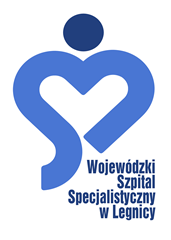 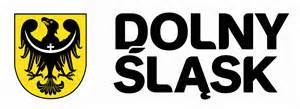 Wojewódzki Szpital Specjalistycznyw LegnicySPECYFIKACJA WARUNKÓW ZAMÓWIENIAW POSTĘPOWANIU O UDZIELENIE ZAMÓWIENIA PUBLICZNEGOW PRZETARGU NIEOGRANICZONYM NA DOSTAWY GAZÓW MEDYCZNYCH I NIEMEDYCZNYCHznak sprawy WSzSL/FZ-65/22postępowanie przeprowadzane jest zgodnie z ustawą z dnia 11 września 2019 r., Prawo zamówień publicznych  t. j. z dnia 18 maja 2021 r. ( t.j.Dz.U. z 2021 r., poz. 1129 ze zm)																							Zatwierdził:Z-ca Dyrektora ds. Lecznictwa         WSZSLLek.med.Tomasz UherUWAGA!-W WYNIKU UDZIELONYCH ODPOWIEDZI NA ZAPYTANIA ( pismo z d, 22.08.2022 r. znak WSzSL/FZ.381.65/22.846.2022 r.)-ZMIANIE ULEGŁA TREŚĆ SWZ -  PROJEKTOWANYCH POSTANOWIEŃ UMOWNYCH – zmiany zaznaczono czcionka koloru czerwonego.Legnica, 09-08-2022 r.Rozdział I.Nazwa i adres ZamawiającegoZamawiającym jest:Wojewódzki Szpital Specjalistyczny  w Legnicy59-220 Legnicaul. Iwaszkiewicza 5tel. 76/ 72-11-300  - sekretariattel. 76/ 72-11-126;  76/ 72-11-142;  76/ 72-11-242 – Sekcja zamówień publicznychStrona internetowa prowadzonego postępowania:  https://platformazakupowa.pl/pn/szpital_legnicaAdres poczty elektronicznej: zam.publiczne@szpital.legnica.plRozdział II.Adres strony internetowej, na której udostępniane będą zmiany i wyjaśnienia treści specyfikacji warunków zamówienia oraz inne dokumenty zamówienia bezpośrednio związane z postępowaniem o udzielenie zamówieniaZmiany i wyjaśnienia treści SWZ oraz inne dokumenty zamówienia bezpośrednio związane z postępowaniem o udzielenie zamówienia będą udostępniane na stronie internetowej https://platformazakupowa.pl/pn/szpital_legnicaRozdział III.Tryb udzielenia zamówienia; słowniczek1. Postępowanie o udzielenie zamówienia publicznego prowadzone jest w trybie przetargu nieograniczonego, na podstawie  art. 132 ustawy z dnia 11-09-2019 r. Prawo zamówień publicznych ( t.j.Dz.U. z 2021 r., poz. 1129 ze zm)oraz aktów wykonawczych wydanych na jej podstawie.2. Użyte w niniejszej specyfikacji warunków zamówienia (oraz w załącznikach) terminy mają następujące znaczenie:a) „uPzp” – ustawa z dnia 11-09-2019 r. Prawo zamówień publicznych ( t.j.Dz.U. z 2021 r., poz. 1129 ze zm),b) „SWZ” – niniejsza specyfikacja warunków zamówienia,c) „zamówienie” – zamówienie publiczne, którego przedmiot został opisany w Rozdziale IV niniejszej SWZ,d) „postępowanie” – postępowanie o udzielenie zamówienia publicznego, którego dotyczy niniejsza SWZ ,e) „Zamawiający” – Wojewódzki Szpital Specjalistyczny w Legnicy.f) „dokumenty zamówienia” – dokumenty sporządzone przez Zamawiającego lub dokumenty, do których Zamawiający odwołuje się, inne niż ogłoszenie, służące do określenia lub opisania warunków zamówienia, w tym SWZ.3. Wykonawca powinien dokładnie zapoznać się z niniejszą SWZ i złożyć ofertę zgodnie z jej postanowieniami.4. Ilekroć w treści niniejszej SWZ wskazano akty prawne należy przyjąć, że zostały one przywołane w brzmieniu aktualnym na dzień wszczęcia przedmiotowego postępowania.Rozdział IV.Opis przedmiotu zamówienia; opis Części zamówienia w przypadku jeżeli Zamawiający dopuścił składanie ofert częściowychNazwy i kody według Wspólnego Słownika Zamówień:24111500-0 Gazy medyczne, 24111900-4 Tlen24113200-1 Sprężone powietrze24112200-4 Tlenki azotu 39226210-7 Butle PA01-7 Wynajem1.Przedmiotem zamówienia są sukcesywne dostawy gazów medycznych i technicznych (pogrupowanych w cztery Części –jak niżej), szczegółowo opisanych w Załączniku 2A do SWZ (formularzu asortymentowo-cenowym), który stanowi integralną część SWZ.Część 1  - Podtlenek azotu w butlachCzęść 2 - Sprężone powietrze w butlachCzęść  3 – Ciekły azotCzęść 4 - Tlen ciekły medyczny z najmem zbiorników kriogenicznych i tlen sprężony w butlach (rezerwa -back up)2. Zamawiający wymaga, aby przedmiot zamówienia w zakresie gazów medycznych w zakresie  Część 1 i Części 4 był produktem leczniczym - spełniał warunki dopuszczenia do obrotu na terenie Polski, zgodnie z obowiązującymi w tym zakresie przepisami ustawy Prawo Farmaceutyczne z 6 września 2001 r. i zarejestrowane w „Urzędowym Wykazie Produktów Leczniczych dopuszczonych do obrotu na terytorium Rzeczypospolitej Polskiej” aktualnym na dzień składania ofert, a także posiadały Kartę Charakterystyki oraz odpowiadały opisowi przedmiotu zamówienia znajdującemu się w Załączniku 2A do SWZ. 3. Zamawiający przewiduje korzystanie z prawa opcji, o którym mowa w art. 441 uPzp:1) Prawo opcji polegać będzie na możliwości dokonywania zamówień asortymentu w maksymalnej ilości określonej w kolumnie „D maks.” Załącznika 2A do SWZ,2) Minimalną ilością przedmiotu zamówienia, którą zrealizuje Zamawiający będzie ilość produktów określona w kolumnie „D min.” Załącznika 2A do SWZ,3) Korzystanie z zamówień większych niż przewidziane w kolumnie D min. następować będzie w przypadkach zwiększonego zapotrzebowania związanego ze zwiększoną liczba pacjentów.4. Warunki dotyczące wykonywania zamówienia określone zostały również w projekcie umowy w Rozdziale XX SWZ.5. Opis przedmiotu zamówienia należy odczytywać wraz z ewentualnymi zmianami treści SWZ, będącymi np. wynikiem udzielonych odpowiedzi na zapytania Wykonawców.Rozdział V.Informacje o przedmiotowych środkach dowodowychZamawiający nie wymaga złożenia przedmiotowych środków dowodowych.Rozdział VI.Termin wykonania zamówieniaZamówienia w ramach umowy będą realizowane w okresie 12 miesięcy od zawarcia umowy.Rozdział VII.Podstawy wykluczenia, o których mowa w art. 1081. Z postępowania o udzielenie zamówienia wyklucza się, z zastrzeżeniem art. 110 ust. 2 uPzp, Wykonawcę:1) będącego osobą fizyczną, którego prawomocnie skazano za przestępstwo:a) udziału w zorganizowanej grupie przestępczej albo związku mającym na celu popełnienie przestępstwa lub przestępstwa skarbowego, o którym mowa w art. 258 Kodeksu karnego, b) handlu ludźmi, o którym mowa w art. 189a Kodeksu karnego, c) o którym mowa w art. 228–230a, art. 250a Kodeksu karnego, w art. 46–48 ustawy z dnia 25 czerwca 2010 r. o sporcie (Dz. U. z 2020 r. poz. 1133 oraz z 2021 r. poz. 2054) lub w art. 54 ust. 1–4 ustawy z dnia 12 maja 2011 r. o refundacji leków, środków spożywczych specjalnego przeznaczenia żywieniowego oraz wyrobów medycznych (Dz. U. z 2021 r. poz. 523, 1292, 1559 i 2054),d) finansowania przestępstwa o charakterze terrorystycznym, o którym mowa w art. 165a Kodeksu karnego, lub przestępstwo udaremniania lub utrudniania stwierdzenia przestępnego pochodzenia pieniędzy lub ukrywania ich pochodzenia, o którym mowa w art. 299 Kodeksu karnego, e) o charakterze terrorystycznym, o którym mowa w art. 115 § 20 Kodeksu karnego, lub mające na celu popełnienie tego przestępstwa, f) powierzenia wykonywania pracy małoletniemu cudzoziemcowi, o którym mowa w art. 9 ust. 2 ustawy z dnia 15 czerwca 2012 r. o skutkach powierzania wykonywania pracy cudzoziemcom przebywającym wbrew przepisom na terytorium Rzeczypospolitej Polskiej (Dz. U. poz. 769) , g) przeciwko obrotowi gospodarczemu, o których mowa w art. 296–307 Kodeksu karnego, przestępstwo oszustwa, o którym mowa w art. 286 Kodeksu karnego, przestępstwo przeciwko wiarygodności dokumentów, o których mowa w art. 270–277d Kodeksu karnego, lub przestępstwo skarbowe, h) o którym mowa w art. 9 ust. 1 i 3 lub art. 10 ustawy z dnia 15 czerwca 2012 r. o skutkach powierzania wykonywania pracy cudzoziemcom przebywającym wbrew przepisom na terytorium Rzeczypospolitej Polskiej – lub za odpowiedni czyn zabroniony określony w przepisach prawa obcego; 2) jeżeli urzędującego członka jego organu zarządzającego lub nadzorczego, wspólnika spółki w spółce jawnej lub partnerskiej albo komplementariusza w spółce komandytowej lub komandytowo-akcyjnej lub prokurenta prawomocnie skazano za przestępstwo, o którym mowa w pkt 1; 3) wobec którego wydano prawomocny wyrok sądu lub ostateczną decyzję administracyjną o zaleganiu z uiszczeniem podatków, opłat lub składek na ubezpieczenie społeczne lub zdrowotne, chyba że wykonawca przed upływem terminu składania ofert dokonał płatności należnych podatków, opłat lub składek na ubezpieczenie społeczne lub zdrowotne wraz z odsetkami lub grzywnami lub zawarł wiążące porozumienie w sprawie spłaty tych należności; 4) wobec którego prawomocnie orzeczono zakaz ubiegania się o zamówienia publiczne; 5) jeżeli Zamawiający może stwierdzić, na podstawie wiarygodnych przesłanek, że Wykonawca zawarł z innymi Wykonawcami porozumienie mające na celu zakłócenie konkurencji, w szczególności jeżeli należąc do tej samej grupy kapitałowej w rozumieniu ustawy z dnia 16 lutego 2007 r. o ochronie konkurencji i konsumentów, złożyli odrębne oferty, oferty częściowe, chyba że wykażą, że przygotowali te oferty niezależnie od siebie; 6) jeżeli, w przypadkach, o których mowa w art. 85 ust. 1 uPzp, doszło do zakłócenia konkurencji wynikającego z wcześniejszego zaangażowania tego wykonawcy lub podmiotu, który należy z Wykonawcą do tej samej grupy kapitałowej w rozumieniu ustawy z dnia 16 lutego 2007 r. o ochronie konkurencji i konsumentów, chyba że spowodowane tym zakłócenie konkurencji może być wyeliminowane w inny sposób niż przez wykluczenie wykonawcy z udziału w postępowaniu o udzielenie zamówienia. 2. Okres wykluczenia Wykonawcy z postępowania o udzielenie zamówienia publicznego określony został w Art. 111 uPzp.3. Niezależnie od powyższego Zamawiający wykluczy z postępowania Wykonawcę, który podlega wykluczeniu na podstawie art. 7 ust. 1  ustawy z dnia 13 kwietnia 2022 r. o szczególnych rozwiązaniach w zakresie przeciwdziałania wspieraniu agresji na Ukrainę oraz służących ochronie bezpieczeństwa narodowego (Dz. U. 2022 poz. 835), zwanej w niniejszym ust. „ustawą”, to jest:1) Wykonawcę wymienionego w wykazach określonych w rozporządzeniu 765/2006 i rozporządzeniu 269/2014 albo wpisanym na listę na podstawie decyzji w sprawie wpisu na listę rozstrzygającej o zastosowaniu środka, o którym mowa w art. 1 pkt 3 ustawy;2)Wykonawcę, którego beneficjentem rzeczywistym w rozumieniu ustawy z dnia 1 marca 2018 r. o przeciwdziałaniu praniu pieniędzy oraz finansowaniu terroryzmu (Dz. U. z 2022 r. poz. 593 i 655) jest osoba wymieniona w wykazach określonych w rozporządzeniu 765/2006 i rozporządzeniu 269/2014 albo wpisana na listę lub będąca takim beneficjentem rzeczywistym od dnia 24 lutego 2022 r., o ile została wpisana na listę na podstawie decyzji w sprawie wpisu na listę rozstrzygającej o zastosowaniu środka, o którym mowa w art. 1 pkt 3 ustawy;3) Wykonawcę, którego jednostką dominującą w rozumieniu art. 3 ust. 1 pkt 37 ustawy z dnia 29 września 1994 r. o rachunkowości (Dz. U. z 2021 r. poz. 217, 2105 i 2106), jest podmiot wymieniony w wykazach określonych w rozporządzeniu 765/2006 i rozporządzeniu 269/2014 albo wpisany na listę lub będący taką jednostką dominującą od dnia 24 lutego 2022 r., o ile został wpisany na listę na podstawie decyzji w sprawie wpisu na listę rozstrzygającej o zastosowaniu środka, o którym mowa w art. 1 pkt 3 ustawy.B) który należy do którejkolwiek z kategorii podmiotów wymienionych w art. 5k rozporządzenia 833/2014 dotyczącego środków ograniczających w związku z działaniami Rosji  destabilizującymi sytuację na Ukrainie w brzmieniu nadanym rozporządzeniem 2022/576, tj.: 1) obywateli rosyjskich lub osób fizycznych lub prawnych, podmiotów lub organów z siedzibą w Rosji;2) osób prawnych, podmiotów lub organów, do których prawa własności bezpośrednio lub pośrednio w ponad 50 % należą do obywateli rosyjskich lub osób fizycznych lub prawnych, podmiotów lub organów z siedzibą w Rosji; lub3)osób fizycznych lub prawnych, podmiotów lub organów działających w imieniu lub pod kierunkiem:a)obywateli rosyjskich lub osób fizycznych lub prawnych, podmiotów lub organów z siedzibą w Rosji lubb)osób prawnych, podmiotów lub organów, do których prawa własności bezpośrednio lub pośrednio w ponad 50 % należą do obywateli rosyjskich lub osób fizycznych lub prawnych, podmiotów lub organów z siedzibą w Rosji,a takżePowyższa przesłanka (z pkt B) odnosi się również do podwykonawców, dostawców lub podmiotów, na których zdolności polega się w rozumieniu dyrektywy w sprawie zamówień publicznych,, w przypadku gdy przypada na nich ponad 10 % wartości zamówienia. Rozdział VIII.Informacja o warunkach udziału w postępowaniuZamawiający nie stawia warunków udziału w postępowaniu.Rozdział IX.Wykaz podmiotowych środków dowodowych1. W celu potwierdzenia braku podstaw Wykluczenia wykonawcy z udziału w postępowaniu o udzielenie zamówienia publicznego zamawiający będzie żądał, od Wykonawcy, którego oferta zostanie oceniona najwyżej następujących podmiotowych środków dowodowych:1) informacji z Krajowego Rejestru Karnego w zakresie:a) art. 108 ust. 1 pkt 1) i 2)  uPzp – sporządzonej nie wcześniej niż 6 miesięcy przed jej złożeniem;,b) art. 108 ust. 1 pkt 4)  uPzp, dotyczącej orzeczenia zakazu ubiegania się o zamówienie publiczne tytułem środka karnego – sporządzonej nie wcześniej niż 6 miesięcy przed jej złożeniem;2) oświadczenia Wykonawcy, w zakresie art. 108 ust. 1 pkt 5 ustawy, o braku przynależności do tej samej grupy kapitałowej w rozumieniu ustawy z dnia 16 lutego 2007 r. o ochronie konkurencji i konsumentów (Dz. U. z 2020 r. poz. 1076 i 1086), z innym Wykonawcą, który złożył odrębną ofertę, ofertę częściową , albo oświadczenia o przynależności do tej samej grupy kapitałowej wraz z dokumentami lub informacjami potwierdzającymi przygotowanie oferty, oferty częściowej  niezależnie od innego wykonawcy należącego do tej samej grupy kapitałowej;3) oświadczenia Wykonawcy o aktualności informacji zawartych w oświadczeniu, o którym mowa w art. 125 ust. 1 uPzp, w zakresie podstaw wykluczenia z postępowania wskazanych przez Zamawiającego, o których mowa w:a) art. 108 ust. 1 pkt 3 uPzp,b) art. 108 ust. 1 pkt 4 uPzp, dotyczących orzeczenia zakazu ubiegania się o zamówienie publiczne tytułem środka zapobiegawczego,c) art. 108 ust. 1 pkt 5 uPzp, dotyczących zawarcia z innymi wykonawcami porozumienia mającego na celu za-kłócenie konkurencji,d) art. 108 ust. 1 pkt 6 uPzp,4) oświadczenia Wykonawcy o aktualności informacji zawartych w oświadczeniu składanym na podstawie na podstawie art. 7 ust. 1  ustawy z dnia 13 kwietnia 2022 r. o szczególnych rozwiązaniach w zakresie przeciwdziałania wspieraniu agresji na Ukrainę oraz służących ochronie bezpieczeństwa narodowego i w oświadczeniu składanym na podstawie art. 5k Rozporządzenia (UE) 833/2014 dotyczącego środków ograniczających w związku z działaniami Rosji  destabilizującymi sytuację na Ukrainie w brzmieniu nadanym Rozporządzeniem (UE) 2022/576.2. Jeżeli Wykonawca ma siedzibę lub miejsce zamieszkania poza granicami Rzeczypospolitej Polskiej, zamiast informacji z Krajowego Rejestru Karnego, o której mowa w  ust. 1 pkt 1 – składa informację z odpowiedniego rejestru, takiego jak rejestr sądowy, albo, w przypadku braku takiego rejestru, inny równoważny dokument wydany przez właściwy organ sądowy lub administracyjny kraju, w którym wykonawca ma siedzibę lub miejsce zamieszkania, w zakresie, o którym mowa w ust. 1 pkt 1; dokument powinien być wystawiony nie wcześniej niż  6 miesięcy przed jego złożeniem.3. Jeżeli w kraju, w którym Wykonawca ma siedzibę lub miejsce zamieszkania, nie wydaje się dokumentów, o których mowa w ust. 1 pkt 1, lub gdy dokumenty te nie odnoszą się do wszystkich przypadków, o których mowa w art. 108 ust. 1 pkt 1, 2 i 4 uPzp, zastępuje się je odpowiednio w całości lub w części dokumentem zawierającym odpowiednio oświadczenie Wykonawcy, ze wskazaniem osoby albo osób uprawnionych do jego reprezentacji, lub oświadczenie osoby, której dokument miał dotyczyć, złożone pod przysięgą, lub, jeżeli w kraju, w którym wykonawca ma siedzibę lub miejsce zamieszkania nie ma przepisów o oświadczeniu pod przysięgą, złożone przed organem sądowym lub administracyjnym, notariuszem, organem samorządu zawodowego lub gospodarczego, właściwym ze względu na siedzibę lub miejsce zamieszkania wykonawcy. Dokument powinien być wystawiony nie wcześniej niż  6 miesięcy przed jego złożeniem.4. Zgodnie z Rozporządzeniem Prezesa Rady Ministrów z dnia 31 grudnia 2020 r. (poz. 2452) w sprawie sposobu sporządzania i przekazywania informacji oraz wymagań technicznych dla dokumentów elektronicznych oraz środków komunikacji elektronicznej w postępowaniu o udzielenie zamówienia publicznego lub konkursie:1) podmiotowe środki dowodowe, przedmiotowe środki dowodowe oraz inne dokumenty lub oświadczenia, sporządzone w języku obcym przekazuje się wraz z tłumaczeniem na język polski.2) jeśli podmiotowe środki dowodowe, przedmiotowe środki dowodowe, inne dokumenty, w tym dokumenty, o których mowa w art. 94 ust. 2 uPzp, lub  dokumenty potwierdzające umocowanie do reprezentowania odpowiednio wykonawcy, wykonawców wspólnie ubiegających się o udzielenie zamówienia publicznego, podmiotu udostępniającego zasoby na zasadach określonych w art. 118 uPzp lub podwykonawcy niebędącego podmiotem udostępniającym zasoby na takich zasadach, zwane dalej „dokumentami potwierdzającymi umocowanie do reprezentowania”, zostały wystawione przez upoważnione podmioty inne niż Wykonawca, Wykonawca wspólnie ubiegający się o udzielenie zamówienia, podmiot udostępniający zasoby lub podwykonawca, zwane dalej „upoważnionymi podmiotami”, jako dokument elektroniczny, przekazuje się ten dokument3) W przypadku gdy podmiotowe środki dowodowe, przedmiotowe środki dowodowe, inne dokumenty, w tym dokumenty, o których mowa w art. 94 ust. 2 uPzp lub dokumenty potwierdzające umocowanie do reprezentowania, zostały wystawione przez upoważnione podmioty jako dokument w postaci papierowej, przekazuje się cyfrowe odwzorowanie tego dokumentu opatrzone kwalifikowanym podpisem elektronicznym, poświadczające zgodność cyfrowego odwzorowania z dokumentem w postaci papierowej.4) Poświadczenia zgodności cyfrowego odwzorowania z dokumentem w postaci papierowej, o którym mowa w pkt. 3, dokonuje w przypadku:a) podmiotowych środków dowodowych oraz dokumentów potwierdzających umocowanie do reprezentowania – odpowiednio wykonawca, wykonawca wspólnie ubiegający się o udzielenie zamówienia, podmiot udostępniający zasoby lub podwykonawca, w zakresie podmiotowych środków dowodowych lub dokumentów potwierdzających umocowanie do reprezentowania, które każdego z nich dotyczą;b) przedmiotowych środków dowodowych – odpowiednio wykonawca lub wykonawca wspólnie ubiegający się o udzielenie zamówienia;c) innych dokumentów, w tym dokumentów, o których mowa w art. 94 ust. 2 uPzp – odpowiednio wykonawca lub wykonawca wspólnie ubiegający się o udzielenie zamówienia, w zakresie dokumentów, które każdego z nich dotyczą.5) Podmiotowe środki dowodowe, w tym oświadczenie, o którym mowa w art. 117 ust. 4 uPzp, oraz zobowiązanie podmiotu udostępniającego zasoby, przedmiotowe środki dowodowe, dokumenty, o których mowa w art. 94 ust. 2 uPzp, niewystawione przez upoważnione podmioty, oraz pełnomocnictwo przekazuje się w postaci elektronicznej i opatruje się kwalifikowanym podpisem elektronicznym,6) W przypadku gdy podmiotowe środki dowodowe, w tym oświadczenie, o którym mowa w art. 117 ust. 4 uPzp oraz zobowiązanie podmiotu udostępniającego zasoby, przedmiotowe środki dowodowe, dokumenty, o których mowa w art. 94 ust. 2 uPzp, niewystawione przez upoważnione podmioty lub pełnomocnictwo, zostały sporządzone jako dokument w postaci papierowej i opatrzone własnoręcznym podpisem, przekazuje się cyfrowe odwzorowanie tego dokumentu opatrzone kwalifikowanym podpisem elektronicznym, poświadczającym zgodność cyfrowego odwzorowania z dokumentem w postaci papierowej.7) Poświadczenia zgodności cyfrowego odwzorowania z dokumentem w postaci papierowej, o którym mowa w pkt. 6, dokonuje w przypadku:a) podmiotowych środków dowodowych – odpowiednio wykonawca, wykonawca wspólnie ubiegający się o udzielenie zamówienia, podmiot udostępniający zasoby lub podwykonawca, w zakresie podmiotowych środków dowodowych, które każdego z nich dotyczą;b) przedmiotowego środka dowodowego lub zobowiązania podmiotu udostępniającego zasoby – odpowiednio wykonawca lub wykonawca wspólnie ubiegający się o udzielenie zamówienia;c) pełnomocnictwa – mocodawca.8) Poświadczenia zgodności cyfrowego odwzorowania z dokumentem w postaci papierowej, o którym mowa w punktach 4 i 7 , może dokonać również notariusz.9) Przez cyfrowe odwzorowanie, o którym mowa w pkt powyżej , należy rozumieć dokument elektroniczny będący kopią elektroniczną treści zapisanej w postaci papierowej, umożliwiający zapoznanie się z tą treścią i jej zrozumienie, bez konieczności bezpośredniego dostępu do oryginału.10) W przypadku przekazywania w postępowaniu dokumentu elektronicznego w formacie poddającym dane kompresji, opatrzenie pliku zawierającego skompresowane dokumenty kwalifikowanym podpisem elektronicznym jest równoznaczne z opatrzeniem wszystkich dokumentów zawartych w tym pliku kwalifikowanym podpisem elektronicznym.Rozdział X.Informacje o środkach komunikacji elektronicznej, przy użyciu których Zamawiający będzie komunikował się z Wykonawcami oraz informacje o wymaganiach technicznych i organizacyjnych sporządzania, wysyłania  i odbierania korespondencji elektronicznej  (nie dotyczy składania ofert)1.W postępowaniu o udzielenie zamówienia komunikacja między Zamawiającym a Wykonawcą odbywa się w godzinach od 7.25 do 15.00, z wyłączeniem dni ustawowo wolnych od pracy.2. Komunikacja pomiędzy Zamawiającym a Wykonawcami w szczególności składanie oświadczeń, zawiadomień, zapytań oraz przekazywanie informacji odbywa się przy użyciu środków komunikacji elektronicznej za pośrednictwem:https://platformazakupowa.pl/pn/szpital_legnica i formularza Wyślij wiadomość dostępnego na stronie internetowej prowadzonego postępowania.3. W sytuacjach awaryjnych np. w przypadku braku działania https://platformazakupowa.pl/pn/szpital_legnica Zamawiający może również komunikować się z wykonawcami za pomocą poczty elektronicznej na adres dorota kunigielis@szpital.legnica.pl  4. Postępowanie jest prowadzone w języku polskim.5. Dokumenty elektroniczne, oświadczenia lub elektroniczne kopie dokumentów lub oświadczeń składane są przez Wykonawcę za pośrednictwem https://platformazakupowa.pl/pn/szpital_legnica  jako załączniki. Sposób sporządzenia dokumentów elektronicznych, oświadczeń lub elektronicznych kopii dokumentów lub oświadczeń musi być zgodny z wymaganiami  określonymi w rozporządzeniu Prezesa Rady Ministrów z dnia 30 grudnia 2020 r. w sprawie sposobu  sporządzania i przekazywania informacji oraz wymagań technicznych  dla dokumentów elektronicznych  oraz środków komunikacji elektronicznej  w postępowaniu o udzielenie zamówienia  publicznego lub konkursie.6. Zamawiający nie przewiduje sposobu komunikowania się z Wykonawcami w inny sposób niż przy użyciu  środków komunikacji elektronicznej, wskazanych w SWZ.7. Wykonawca może zwrócić się do Zamawiającego z wnioskiem o wyjaśnienie treści SWZ. Zamawiający jest obowiązany udzielić wyjaśnień niezwłocznie, nie później jednak niż na 6 dni przed upływem terminu składania ofert, pod warunkiem że wniosek o wyjaśnienie treści SWZ wpłynie do Zamawiającego nie później niż na 14 dni przed upływem terminu składania ofert.8. Jeżeli zamawiający nie udzieli wyjaśnień w terminie, o którym mowa w ust. 7, przedłuża termin składania ofert o czas niezbędny do zapoznania się wszystkich zainteresowanych Wykonawców z wyjaśnieniami niezbędnymi do należytego przygotowania i złożenia ofert.9. Przedłużenie terminu składania ofert nie wpływa na bieg terminu składania wniosku o wyjaśnienie treści SWZ, o którym mowa w ust. 7.10. W przypadku gdy wniosek o wyjaśnienie treści SWZ nie wpłynął w terminie, o którym mowa w ust. 7, Zamawiający nie ma obowiązku udzielania wyjaśnień SWZ oraz obowiązku przedłużenia terminu składania ofert.11. Treść zapytań wraz z wyjaśnieniami Zamawiający udostępnia na stronie internetowej prowadzonego postępowania, przekazuje Wykonawcom, którym przekazał SWZ, bez ujawniania źródła zapytania.Rozdział XI.Informacje   o sposobie komunikowania się  Zamawiającego  z Wykonawcami w inny sposób niż przy użyciu  środków komunikacji elektronicznej,  w tym w przypadku zaistnienia jednej z sytuacji określonych w art. 65 ust. 1, art. 66 i art.69 uPzpZamawiający nie przewiduje innych form komunikacji niż określone w pozostałych Rozdziałach niniejszej SWZ.Rozdział XII.Wskazanie osób uprawnionych do komunikowani a się z WykonawcamiZamawiający wyznacza następujące osoby do kontaktu z Wykonawcami:Kinga Frąckiewicz– Sekcja Zamówień PublicznychMirosław Zając   –  Sekcja Aparatury Medycznej Rozdział XIII.Termin związania ofertą1. Wykonawca jest związany ofertą od dnia upływu terminu składania ofert do dnia 21-10-2022 r.2. W przypadku gdy wybór najkorzystniejszej oferty nie nastąpi przed upływem terminu określonego w ust. 1 powyżej, Zamawiający przed upływem terminu związania ofertą zwraca się jednokrotnie do Wykonawców o wyrażenie zgody na przedłużenie tego terminu o wskazywany przez niego okres, nie dłuższy niż 60 dni.3. Przedłużenie terminu związania ofertą, wymaga złożenia przez Wykonawcę pisemnego oświadczenia o wyrażeniu zgody na jego przedłużenie.Rozdział XIV.Opis sposobu przygotowania oferty1. Ofertę należy przygotować w języku polskim. Do przygotowania i złożenia oferty:1) konieczne jest posiadanie przez osobę upoważnioną do reprezentowania Wykonawcy kwalifikowanego podpisu elektronicznego.2) zaleca się wykorzystanie Formularza ofertowego (stanowiącego Załącznik 2 do SWZ) oraz formularza asortymentowo-cenowego (stanowiącego Załącznik 2A do SWZ). W przypadku, gdy Wykonawca nie korzysta z przygotowanych przez Zamawiającego wzorów, w treści oferty należy zamieścić wszystkie informacje tam wymagane.2. Do oferty należy dołączyć:1) Oświadczenie Wykonawcy, o którym mowa w art. 125 ust. 1 uPzp – wg wzoru stanowiącego Załącznik 1 do SWZ oraz o niepodleganiu wykluczeniu z art. 5k Rozporządzenia 833/2014 oraz art. 7 ust. 1 ustawy o szczególnych rozwiązaniach w zakresie przeciwdziałania wspieraniu agresji na Ukrainę oraz służących ochronie bezpieczeństwa narodowego –wg wzoru stanowiącego Załącznik 3 –do SWZ; w przypadku Wykonawców wspólnie ubiegających się o udzielenie zamówienia – oświadczenia składa każdy z Wykonawców z osobna,2) Pełnomocnictwo upoważniające do złożenia oferty, o ile ofertę składa pełnomocnik;3) Pełnomocnictwo dla pełnomocnika do reprezentowania w postępowaniu Wykonawców wspólnie ubiegających się o udzielenie zamówienia - dotyczy ofert składanych przez Wykonawców wspólnie ubiegających się o udzielenie zamówienia;3. Składanie ofert przez Wykonawców winno być przeprowadzone zgodnie z Instrukcją dla wykonawców dostępną na stronie wwww.platformazakupowa.pl w zakładce Instrukcje.4. Wszelkie informacje stanowiące tajemnicę przedsiębiorstwa w rozumieniu ustawy z dnia 16 kwietnia 1993 r. o zwalczaniu nieuczciwej konkurencji (tj. Dz.U. 2020 poz. 1913, ze zm.), które Wykonawca zastrzeże jako tajemnicę przedsiębiorstwa, powinny zostać załączone w osobnym miejscu  w kroku 1 składania oferty przeznaczonym na zamieszczanie tajemnicy przedsiębiorstwa. Zaleca się, aby  każdy dokument zawierający tajemnicę przedsiębiorstwa  został zamieszczony w odrębnym pliku.Wykonawca zobowiązany jest, wraz z przekazaniem tych informacji, wykazać spełnienie przesłanek określonych w art. 11 ust. 2 ustawy z dnia 16 kwietnia 1993 r. o zwalczaniu nieuczciwej konkurencji. Zaleca się, aby uzasadnienie zastrzeżenia informacji jako tajemnicy przedsiębiorstwa było sformułowane w sposób umożliwiający jego udostępnienie. Zastrzeżenie przez Wykonawcę tajemnicy przedsiębiorstwa bez uzasadnienia, będzie traktowane przez Zamawiającego jako bezskuteczne ze względu na zaniechanie przez Wykonawcę podjęcia niezbędnych działań w celu zachowania poufności objętych klauzulą informacji zgodnie z postanowieniami art. 18 ust. 3 uPzp.5. Pełnomocnictwo do złożenia oferty musi być złożone w oryginale w takiej samej formie, jak składana oferta (t.j. w formie elektronicznej). Dopuszcza się także złożenie elektronicznej kopii(skanu) pełnomocnictwa sporządzonego uprzednio w formie pisemnej, w formie elektronicznego poświadczenia, które to poświadczenie notariusz opatruje kwalifikowanym podpisem elektronicznym, bądź też poprzez opatrzenie skanu pełnomocnictwa sporządzonego uprzednio w formie pisemnej kwalifikowanym podpisem mocodawcy. Elektroniczna kopia pełnomocnictwa nie może być uwierzytelniona przez upełnomocnionego.Rozdział XV.Sposób oraz termin składania ofert1. Wykonawca składa ofertę za pośrednictwem Formularza do złożenia oferty dostępnego na: https://platformazakupowa.pl/pn/szpital_legnica . Informacje dotyczące sposobu składania ofert określa także Rozdział XIV SWZ.2.Ofertę wraz z załącznikami należy złożyć w terminie do dnia 09-09-2022 r. do godz. 11.00.  3. Zamawiający korzysta w niniejszym postępowaniu z możliwości, o której mowa w art. 138 ust. 4 uPzp – wyznaczając termin składania ofert krótszy niż 35 dni (ale nie krótszy niż 30 dni).4. Wykonawca może złożyć jedną ofertę. Złożenie więcej niż jednej oferty spowoduje odrzucenie wszystkich ofert złożonych przez Wykonawcę.5. Zamawiający odrzuci oferty złożone po terminie składania ofert.6. Wykonawca przed upływem terminu do składania ofert może wycofać ofertę. Sposób wycofania oferty został opisany w Instrukcji dla wykonawców dostępnej na stronie wwww.platformazakupowa.pl w zakładce Instrukcje.7. Wykonawca po upływie terminu do składania ofert nie może wycofać złożonej oferty.Rozdział XVI. Termin otwarcia ofert1. Otwarcie ofert nastąpi w dniu 09-09-2022 r.o godzinie 11.30.2. Zamawiający, najpóźniej przed otwarciem ofert, udostępni  na stronie internetowej prowadzonego postępowania informację o kwocie, jaką zamierza przeznaczyć na sfinansowanie zamówienia.3. Zamawiający, niezwłocznie po otwarciu ofert udostępni na stronie internetowej prowadzonego postępowania informacje o:1) nazwach albo imionach i nazwiskach oraz siedzibach lub miejscach prowadzonej działalności gospodarczej albo miejscach zamieszkania Wykonawców, których oferty zostały otwarte;2) cenach zawartych w ofertach.4. W przypadku wystąpienia awarii systemu teleinformatycznego, która spowoduje brak możliwościowi otwarcia ofert w terminie określonym przez Zamawiającego, otwarcie ofert nastąpi niezwłocznie po usunięciu awarii.5. Zamawiający poinformuje o zmianie terminu otwarcia ofert na stronie internetowej prowadzonego postępowania.Rozdział XVII.Sposób obliczenia ceny1. Wykonawca określa cenę za przedmiot zamówienia, poprzez wskazanie w ofercie ceny brutto określonej zgodnie z wzorem stanowiącym Załącznik 2A do SWZ (formularz asortymentowo-cenowy).2. Cena musi być wyrażona w złotych polskich. Zaleca się, aby poszczególne ceny jednostkowe netto były określone do 2 miejsc po przecinku, ale dopuszczalne jest zastosowanie do 4 miejsc po przecinku w przypadku gdy wymaga tego prawidłowe złożenie oferty; całkowita wartość zamówienia (netto i brutto) w powinna być wyrażona w złotych polskich z dokładnością do dwóch miejsc po przecinku - związku z tym, Wykonawca powinien zaokrąglić wykazane kwoty tj. jeżeli obliczana cena ma więcej miejsc po przecinku należy ją zaokrąglić w ten sposób, że cyfry od 1 do 4 należy zaokrąglić w dół, natomiast cyfry od 5 do 9 należy zaokrąglić w górę.3. Cena oferty musi zawierać wszelkie koszty niezbędne do zrealizowania zamówienia wynikające wprost z SWZ, jak również koszty w nich nie ujęte np. załadunek, transport, rozładunek, koszty unieszkodliwienia odpadów, itp., a bez których nie można wykonać przedmiotu zamówienia (również ewentualne opusty oferowane przez Wykonawcę), w szczególności w cenie należy uwzględnić wszelkie dodatkowe koszty, jakie poniesie Wykonawca z tytułu należytej realizacji przedmiotu umowy. (w tym również ew. koszty związane ze wzrostem kursów walut itp.) .4. Jeżeli Wykonawca złoży ofertę, której wybór prowadziłby do powstania u Zamawiającego obowiązku podatkowego zgodnie z ustawą z dnia 11 marca 2004 r.  o podatku od towarów i usług, Zamawiający w celu oceny takiej oferty dolicza do przedstawionej w niej ceny podatek od towarów i usług, który miałby obowiązek rozliczyć zgodnie z tymi przepisami. W takim przypadku Wykonawca zobowiązany jest do:1) poinformowania Zamawiającego, że wybór jego oferty będzie prowadził do powstania u Zamawiającego obowiązku podatkowego;2) wskazania nazwy (rodzaju) towaru lub usługi, których dostawa lub świadczenie będą prowadziły do powstania obowiązku podatkowego;3) wskazania wartości towaru lub usługi objętego obowiązkiem podatkowym Zamawiającego, bez kwoty podatku;4) wskazania stawki podatku od towarów i usług, która zgodnie z wiedzą Wykonawcy, będzie miała zastosowanie.5. Rozliczenia między Zamawiającym a Wykonawcą będą prowadzone w złotych polskich.Rozdział XVIII.Opis kryteriów oceny ofert wraz z podaniem wag tych kryteriów i sposobu oceny ofert1. Zamawiający dokona oceny ofert, które nie zostały odrzucone, na podstawie następujących kryteriów oceny ofert:2. W przypadku określeń wyrażonych w procentach Zamawiający dokona oceny ofert przyznając punkty w ramach poszczególnych kryteriów oceny ofert, przyjmując zasadę, że 1% = 1 punkt.3. Spośród ofert nieodrzuconych  oceniane będą:Cena (C) - 60 %Termin wykonywania dostaw*(TD) – 40% * - nie krótszy niż 2 dni robocze i nie dłuższy niż 7 dni roboczychAd. 1) Punkty w kryterium „Cena” zostaną obliczone według wzoru:                      Cena oferty najtańszej – wartość brutto            C =  -------------------------------------------------------------------- razy 60 = liczba punktów                       Cena oferty badanej – wartość bruttoAd.2)  Punkty w kryterium „ Termin wykonywania dostaw” zostaną obliczone według wzoru:          Najkrótszy zaoferowany termin dostawy spośród złożonych ofert TD =   ---------------------------------------------------------------------------------------  razy 40 = liczba punktów             		Termin dostawy zaoferowany w ofercie rozpatrywanej Uwaga - Zamawiający informuje, że w zakresie ocenianego kryterium  „Termin wykonywania dostaw” w przypadku:a) braku podania przez Wykonawcę wartości dotyczącej oferowanego okresu, przyjmie się maksymalną  wartość przewidzianą w SWZ, tzn. 7- dniowy termin dostaw. Określona w ten sposób wartość będzie wiążąca dla Wykonawcy i zostanie wprowadzona do umowy,b) zaoferowania terminu dłuższego niż przewidziany maksymalny czas dostaw tj. powyżej 7 dni, będzie skutkowało odrzuceniem oferty na podstawie art. 226 ust. 1 pkt  5) uPzp  – tj. jej treść jest niezgodna z warunkami zamówienia,c) zaoferowania terminu krótszego niż minimalny przewidziany czas dostaw tj. poniżej 2 dni– Zamawiający przyzna punkty, jak dla wartości 2 dni, natomiast do umowy zostanie wprowadzona wartość zaoferowana przez Wykonawcę.3. Jeżeli termin związania ofertą upłynie przed wyborem najkorzystniejszej oferty, Zamawiający wezwie Wykonawcę, którego oferta otrzymała najwyższą ocenę do wyrażenia, w wyznaczonym przez Zamawiającego terminie, pisemnej zgody na wybór jego oferty.4. W przypadku braku zgody, o której mowa w ust.3, oferta podlega odrzuceniu, a Zamawiający zwraca się o wyrażenie takiej zgody do kolejnego Wykonawcy, którego oferta została najwyżej oceniona, chyba że zachodzą przesłanki do unieważnienia postępowania. 5. Za najkorzystniejsze zostaną uznane oferty z największą liczbą punktów, tj. przedstawiające najkorzystniejszy bilans kryteriów oceny ofert, o których mowa powyżej. Punkty będą przyznawane do dwóch miejsc po przecinku.Rozdział XIX.Informacje o formalnościach , jakie muszą  zostać dopełnione  po wyborze oferty w celu zawarcia umowy w sprawie zamówienia publicznego1. Zamawiający zawiera umowę w sprawie zamówienia publicznego, z uwzględnieniem art. 577 uPzp, w terminie nie krótszym niż 10 dni od dnia przesłania zawiadomienia o wyborze najkorzystniejszej oferty, jeżeli zawiadomienie to zostało przesłane przy użyciu środków komunikacji elektronicznej, albo 15 dni, jeżeli zostało przesłane w inny sposób.2. Zamawiający może zawrzeć umowę w sprawie zamówienia publicznego przed upływem terminu, o którym mowa w ust. 1, jeżeli w postępowaniu o udzielenie zamówienia złożono tylko jedną ofertę.3. Wykonawca, o którym mowa w ust. 1, ma obowiązek zawrzeć umowę w sprawie zamówienia na warunkach określonych w projektowanych postanowieniach umowy wskazanych w Rozdziale XX SWZ. Umowa zostanie uzupełniona o zapisy wynikające ze złożonej oferty.4. Przed podpisaniem umowy Wykonawcy wspólnie ubiegający się o udzielenie zamówienia (w przypadku wyboru ich oferty jako najkorzystniejszej) przedstawią Zamawiającemu umowę regulującą współpracę tych Wykonawców.5. Jeżeli Wykonawca, którego oferta została wybrana jako najkorzystniejsza, uchyla się od zawarcia umowy w sprawie zamówienia publicznego Zamawiający może dokonać ponownego badania i oceny ofert spośród ofert pozostałych w postępowaniu Wykonawców albo unieważnić postępowanie.6. Przewiduje się zawarcie umowy poprzez podpisanie jej przez Strony umowy kwalifikowanymi podpisami elektronicznymi.Rozdział XX.Projektowane postanowienia umowy w sprawie zamówienia publicznego, które zostaną wprowadzone do treści tej umowyDOTYCZY Części 4UMOWA Nr …......./FZ/22 – zawarta w dniu złożenia podpisu przez ostatnią ze stron pomiędzy: (dotyczy umów podpisywanych w formie elektronicznej) : zawarta w dniu ……….w Legnicy pomiędzy: (dotyczy podpisywania umowy w formie tradycyjnej – na papierze)Wojewódzkim Szpitalem Specjalistycznym w Legnicy Samodzielnym Publicznym Zakładem Opieki Zdrowotnej z siedzibą w Legnicy, przy ul. J. Iwaszkiewicza 5 wpisanym do rejestru stowarzyszeń, innych organizacji społecznych i zawodowych, fundacji oraz samodzielnych publicznych zakładów opieki zdrowotnej Krajowego Rejestru Sądowego pod numerem 0000163872, którego akta rejestrowe przechowywane są przez Sąd Rejonowy dla Wrocławia-Fabrycznej IX Wydział Gospodarczy oraz wpisanym do rejestru podmiotów wykonujących działalność leczniczą prowadzonego przez Wojewodę Dolnośląskiego pod nr 000000001953NIP 691-22-04-853 Regon 390999441reprezentowanym przez:………………………. – …………...przy kontrasygnacie …………………….. - ………………..zwanym w dalszej części umowy Zamawiającyma ……….NIP ………..Regon …………..reprezentowanym przez:………………………………zwanym w dalszej części umowy Wykonawcą.Niniejsza umowa jest następstwem wyboru przez Zamawiającego oferty Wykonawcy w trybie przetargu nieograniczonego zgodnie ustawą z dnia 11-09-2019 r., Prawo zamówień publicznych ( t.j.Dz.U. z 2021 r., poz. 1129 ze zm) nr sprawy WSzSL/FZ-65/22§11. Przedmiotem umowy są:1) dostawy tlenu medycznego sprężonego, jego transport oraz najem butli; 2) dostawy tlenu medycznego ciekłego, jego transport oraz najem dwóch zbiorników kriogenicznych i parownic;3)montaż dwóch zbiorników kriogenicznych z telemonitoringiem oraz parownic w miejscach wskazanych przez Zamawiającego, w celu ich najmu w okresie obowiązywania niniejszej umowy oraz ich demontaż po zakończeniu obowiązywania umowy (w ostatnim dniu jej obowiązywania), 4) wpięcie dwóch zbiorników kriogenicznych i parownic do instalacji szpitalnych o ciśnieniu roboczym 5 bar,2. Dostarczenie oraz zamontowanie zbiorników kriogenicznych z telemonitoringiem oraz parownic zostanie wykonane w siedzibie Zamawiającego w terminie 7 dni roboczych od zawarcia umowy.3. Ilości poszczególnych elementów składających się na przedmiot zamówienia oraz ich ceny określa  Załącznik nr 1 do umowy.4. Wykonawca oświadcza, iż posiada ważne zezwolenie na obrót produktami leczniczymi.5.Wykonawca zobowiązuje się do dostarczenia każdorazowo przy dostawach tlenu ciekłego - świadectwo kontroli jakości danej partii oraz certyfikat jakości dla ciekłego tlenu.§2Wykonawca zobowiązany jest do:1) dokonania montażu i uruchomienia dwóch wolnostojących zbiorników kriogenicznych i parownic. Każdy zbiornik o pojemności 10-12 ton ciekłego tlenu, musi posiadać parownicę zewnętrzną o wydajności dostosowanej do poboru sieci szpitalnej (ok. 3000 kg na dobę), z uwzględnieniem dopuszczalnego obciążenia istniejącego fundamentu ciężarem nie większym niż 20 ton, zbiorniki należy podłączyć do istniejącej sieci szpitalnej o ciśnieniu roboczym 5 bar 2) zabezpieczenia dostaw tlenu sprężonego w butlach 40-litrowych w ilości zabezpieczającej dobowe zużycie (ok.1000 kg) – na czas wymiany zbiornika kriogenicznego, jak również na czas kiedy niemożliwe będzie korzystanie ze zbiornika kriogenicznego,3) wykonania prac montażowych w sposób nie powodujący zakłóceń w dostawach tlenu do sieci szpitalnej w czasie uzgodnionym z Zamawiającym, 4) dokonania rejestracji i uzyskania pozwolenia na eksploatację zamontowanych zbiorników w Urzędzie Dozoru Technicznego,5) zdemontowania i odebrania zbiorników kriogenicznych i parownicy  w ostatnim dniu obowiązywania umowy,6) oznakowania stacji odgazowania niezbędnymi tablicami ostrzegawczymi,7) protokolarnego przekazania do użytkowania zamontowanych elementów wraz z instrukcja obsługi,8) przeprowadzenia szkolenia wyznaczonych pracowników Zamawiającego z zakresu użytkowania przedmiotu najmu,9) sukcesywnych dostaw tlenu medycznego sprężonego oraz ciekłego.§31.Tlen medyczny ciekły będzie dostarczany przez Wykonawcę do Zamawiającego zgodnie z zapotrzebowaniem wynikającym z dokonanego przez Wykonawcę odczytu wskaźników poziomu tlenu z automatycznego monitoring zużycia tlenu i innych parametrów technicznych. W takim przypadku Wykonawca zobligowany będzie do niezwłocznego zawiadamiania Zamawiającego (za pomocą poczty elektronicznej na adres miroslaw.zajac@szpital.legnica.pl lub telefonicznie na numer 76/ 72 11 136 ) o konieczności dostawy tlenu i dacie dostawy, która ma nastąpić. Wykonawca odpowiada za zachowanie ciągłości dostaw.2.Tlen medyczny sprężony będzie dostarczany przez Wykonawcę zgodnie z zapotrzebowaniami Zamawiającego w ciągu ………. roboczych dni od złożenia przez Zamawiającego zamówienia bądź w konkretnym dniu wskazanym w zamówieniu (termin ten nie może być krótszy niż ……………...dni robocze ). 3. Strony dopuszczają składanie zamówień na tlen sprężony za pomocą faksu……………… lub poczty elektronicznej na adres ………………………, co nie wyklucza złożenia zamówienia w formie pisemnej. W przypadku komunikacji   za pośrednictwem faksu prawidłowy wydruk potwierdzający dokonanie transmisji danych w tej formie uważa się za skutecznie doręczone oświadczenie.4. Wykonawca dostarcza towar we własnym zakresie na swój koszt i ryzyko do  Tlenowni Szpitala – w terminie, o którym mowa w ust. 2 - w godzinach od 7:30 do 15:00 zgodnie z zamówieniami wystawionymi przez Zamawiającego. Dostawa obejmuje również rozładunek.§3A1.Zamawiający przewidział w ogłoszeniu i SWZ prawo opcji, o którym mowa w art. 441 ustawy Prawo zamówieńpublicznych:1) Prawo opcji polegać będzie na możliwości dokonywania dostaw i transportu gazów medycznych w maksymalnej ilości określonej w kolumnie „D maks.” Załącznika nr 1 do umowy,2) Minimalną ilością przedmiotu zamówienia, którą zrealizuje Zamawiający będzie ilość określona w kolumnie „D min.” Załącznika nr 1 do umowy.3) Korzystanie z zamówień większych niż przewidziane w kolumnie D min. Następować będzie w przypadkach zwiększonego zapotrzebowania związanego ze zwiększoną liczba pacjentów.4) Wykonawcy nie przysługuje żadne roszczenie w stosunku do Zamawiającego w przypadku, gdy Zamawiający z prawaopcji nie skorzysta, bądź skorzysta w ilości mniejszej niż określona w kolumnie „D maks.” Załącznika nr 1 do umowy, przy zastrzeżeniu, o którym mowa w pkt. 2) niniejszego ustępu.2.Wykonawca nie może odmówić Zamawiającemu wykonania zamówienia, w zakresie opisanym w ust. 1 pkt 1). §41. Zamawiający zobowiązuje się do zbadania dostarczonego towaru, o którym mowa w §3 ust. 2 pod względem ilościowym niezwłocznie po odebraniu. 2. W przypadku braków ilościowych stwierdzonych przy dostawie Zamawiający niezwłocznie zawiadomi Wykonawcę za pomocą faksu na nr ……….., poczty elektronicznej na adres: ……………., bądź w formie pisemnej. Wykonawca zobowiązany jest dostarczyć brakujący towar na następny dzień roboczy  od otrzymania zawiadomienia.3. Z uwagi na brak możliwości stwierdzenia ewentualnych wad jakościowych dostarczonego towaru w chwili jego przyjęcia, strony postanawiają, że Zamawiający uprawniony jest do zgłoszenia reklamacji jakościowej, w formie wskazanej w ust. 2 zdanie 1, w terminie do 5 dni roboczych od chwili zastosowania produktu w celu jego użycia. W przypadku, gdy będzie to możliwe - Wykonawca odbierze reklamowany towar najpóźniej w ciągu 3 dni roboczych od powiadomienia go o wadzie jakościowej i zobowiązany będzie do rozpatrzyć reklamację w terminie ……. dni roboczych liczonych od odbioru reklamowanego towaru, bądź upływu terminu do jego odebrania.3a.  przypadku stwierdzenia wady w inny sposób lub w innym trybie niż określony w ust. 3, Zamawiającemu przysługuje prawo do  zgłoszenia reklamacji jakościowej przez cały okres ważności gazu.4. Brak odpowiedzi na reklamację w terminie określonym w ust. 3 jest jednoznaczny z jej uwzględnieniem i skutkować będzie dostawą towaru wolnego od wad na kolejny dzień roboczy. Skutek określony w zdaniu poprzedzającym dotyczy również sytuacji, w których Wykonawca nie odebrał reklamowanego towaru.5. Postanowienia ustępów poprzedzających dotyczą sprawdzenia towaru w związku z jego dostawą i nie ograniczają uprawnień Zamawiającego wynikających z rękojmi lub gwarancji.§51. Strony ustalają, że wynagrodzenie maksymalne Wykonawcy z uwzględnieniem prawa opcji wyniesie netto .............................. zł, powiększone o należny podatek VAT........ % , tj brutto: ......................... zł ( słownie .........…) 2. Zapłata za otrzymany towar będzie realizowana wg. cen jednostkowych netto, zgodnie z Załącznikiem nr 1 do niniejszej umowy, powiększonych o należny podatek VAT, przelewem na konto Wykonawcy w terminie 60 dni liczonym od daty złożenia Zamawiającemu prawidłowo wystawionej faktury.3. Wykonawca ma prawo przesłać Zamawiającemu ustrukturyzowaną fakturę elektroniczną za pośrednictwem Platformy Elektronicznego Fakturowania  https://www.brokerinfinite.efaktura.gov.pl/  Skrzynka: Wojewódzki Szpital Specjalistyczny w Legnicy, adres: Jarosława Iwaszkiewicza 5, 59-220 Legnica, dane identyfikacyjne skrzynki – nr PEPPOL 6912204853; skrócona nazwa skrzynki: WSzS w Legnicy.§61. Dopuszcza się zmianę umowy w zakresie przedmiotowym tj. zastąpienie produktu objętego umową jego odpowiednikiem, w przypadku:a) zaprzestania wytwarzania asortymentu objętego umową,b) wstrzymania lub wycofania asortymentu decyzją właściwego organu,c) wygaśnięcia świadectwa rejestracji,d) przedłożenia przez Wykonawcę oferty korzystniejszej dla Zamawiającego.2. Zmiana, o której mowa w ust. 1 będzie dopuszczalna pod warunkiem, iż:a) odpowiednik znajduje zastosowanie w tych samych wskazaniach, co asortyment objęty umową i będzie posiadał jakość oraz cechy użytkowe nie gorsze niż produkt zastępowany, b) w przypadkach wskazanych w ust. 1 pkt. a)-c) cena odpowiednika będzie nie wyższa  niż cena zastępowanego asortymentu,c) w przypadku wskazanym ust. 1 pkt. d) zaoferowania niższej ceny asortymentu umownego.3. Umowa może ulec zmianie w przypadku: zmian bądź wprowadzenia cen urzędowych asortymentu objętego przedmiotem umowy także w rozumieniu ustawy o refundacji leków, środków spożywczych specjalnego przeznaczenia żywieniowego oraz wyrobów medycznych. 4. Dopuszcza się zmianę dotyczącą okresu obowiązywania umowy (przedłużenia jej trwania), o którym mowa w §12 jednak nie dłużej niż na okres dalszych 6 miesięcy, ale nie dłużej niż do pełnej realizacji przedmiotu zamówienia.5. Zmiany, o których mowa w ustępach poprzedzających mogą być dokonane na wniosek Wykonawcy lub Zamawiającego.§71. Zamawiającemu przysługują kary umowne liczone od wynagrodzenia netto, o którym mowa §5 ust. 1:a) w wysokości 0,5% za każdy dzień zwłoki w wykonaniu  obowiązku umownego określonego  w §1 ust. 2,b) w wysokości 0,04%  za każdy dzień uchybienia terminowi dostawy, o którym mowa w §4 ust. 4 w zdaniu pierwszym. c)w wysokości 0,03 zł za każdy dzień uchybienia obowiązkowi, o którym mowa w §1 ust. 5,d) w wysokości 0,02 zł za każdy dzień zwłoki w wykonaniu dostawy, o którym mowa w §3 ust. 2. 2. Za naruszenie:1) terminu, o którym mowa w §13 zdanie pierwsze Zamawiającemu przysługują kary umowne w wysokości 200 zł za każdy dzień zwłoki,2) za każdy stwierdzony brak zachowania ciągłości dostawy w wysokości 1000 zł.3. Wysokość naliczonych kar umownych nie może przekroczyć 20% wynagrodzenia netto określonego w §5 ust. 1.§8Niezależnie od kar umownych, o których mowa w §7 Zamawiający może dochodzić odszkodowania na zasadach ogólnych Kodeksu cywilnego.§91. Butle oraz zbiorniki i parownice stanowią wyłączną własność Wykonawcy. 2. Zamawiający nie ponosi odpowiedzialności za szkody inne niż:1) wywołane dewastacją,2) kradzieżą,3) będące wynikiem nieprawidłowej eksploatacji przez Zamawiającego.3.Wykonawca ma prawo dokonywania inspekcji przedmiotów najmu będących w dyspozycji (posiadaniu) Zamawiającego.4.W przypadku rozwiązania  umowy Zamawiający zobowiązany jest do natychmiastowego wydania lub umożliwienia odbioru przez Wykonawcę jego własności, przy czym termin demontażu zbiorników wraz z parownicami zostanie ustalony między stronami w okresie nie dłuższym niż 2 tygodnie od chwili rozwiązania umowy.5. Zamawiający nie będzie napełniał butli ani zbiorników należących do Wykonawcy, jak też nie może odsprzedawać gazu w butlach Wykonawcy.§10Wszelkie  zmiany i uzupełnienia niniejszej umowy wymagają formy pisemnej pod rygorem nieważności.§11Strony zobowiązane są do stosowania postanowień niniejszej umowy, jak również SWZ oraz złożonej oferty, na podstawie których umowa ta  została zawarta. §12[Umowa zostaje zawarta na czas określony od..........................do ........................r., przy czym wygasa w całości lub w części  w przypadku zrealizowania (dostawy) umowy lub jej części przed upływem okresu jej obowiązywania, o ile strony umowy nie postanowią inaczej - w związku z wystąpieniem okoliczności opisanych w §6 ust 4  i/lub w z związku art. 455 ust. 2 uPzp.] – dotyczy umów podpisanych na papierze [Umowa zostaje zawarta na okres 12 miesięcy liczony od dnia złożenia ostatniego z podpisów, przy czym wygasa w całości lub w części  w przypadku zrealizowania (dostawy) umowy lub jej części przed upływem okresu jej obowiązywania, o ile strony umowy nie postanowią inaczej - w związku z wystąpieniem okoliczności opisanych w §6 ust 4  i/lub w z związku art. 455 ust. 2] – dotyczy umów zwartych elektronicznie §13Wykonawca zobowiązuje się do dostarczenia Charakterystyk Produktów Leczniczych i/lub dokumentów potwierdzających zgłoszenie oferowanych wyrobów Medycznych do Urzędu Rejestracji Produktów Leczniczych, Wyrobów Medycznych i Produktów Biobójczych na każde wezwanie Zamawiającego w terminie 3 dni roboczych od przesłania wezwania. Do sposobu przekazywania wezwania zapisy §3 ust. 3 stosuje się odpowiednio.§14 1.Zamawiający może rozwiązać umowę ze skutkiem natychmiastowym w przypadku co najmniej trzykrotnego naruszenia postanowień niniejszej umowy skutkujących naliczeniem kar umownych.2.Wykonawca może rozwiązać umowę z zachowaniem trzymiesięcznego okresu wypowiedzenia, w przypadku co najmniej trzykrotnego naruszenia przez Zamawiającego terminu płatności, każde o co najmniej 25 dni.§15Strony zgodnie przyjmują, że w przypadku zobowiązań Zamawiającego wynikających z niniejszej umowy, czynność prawna mająca na celu zmianę wierzyciela może nastąpić wyłącznie w trybie określonym przepisami ustawy z dnia 15 kwietnia 2011 r. o działalności leczniczej, to jest po wyrażeniu na to zgody przez podmiot tworzący Zamawiającego oraz po wyrażeniu na to zgody przez Zamawiającego, w formie pisemnej pod rygorem nieważności. W przypadku naruszenia przez Wykonawcę lub jakąkolwiek osobę trzecią przepisów ww. ustawy, Zamawiający może wystąpić do sądu o stwierdzenie nieważności takiej czynności prawnej. §161.W związku z realizacją niniejszej umowy Wykonawca:1) zobowiązuje się do przestrzegania zasad przetwarzania i ochrony przetwarzanych danych osobowych zgodnie z powszechnie obowiązującymi przepisami, w tym RODO;2)ponosi odpowiedzialność za ewentualne skutki działania niezgodnego z przepisami, o których mowa w pkt 1;3) w przypadku przetwarzania danych osobowych w systemach informatycznych - oświadcza, że systemy informatyczne, w których przetwarzane będą dane osobowe spełniają wymogi aktualnie obowiązujących przepisów w tym zakresie. 4)zobowiązuje się do przetwarzania danych osobowych wyłącznie w celu realizacji umowy;5)zobowiązuje się do natychmiastowego powiadomienia Inspektora Ochrony Danych  Osobowych Zmawiającego o stwierdzeniu prób lub faktów naruszenia poufności przetwarzanych danych osobowych;6)w przypadku stwierdzenia zdarzeń, o których mowa w pkt 5, zobowiązuje się umożliwić Zamawiającemu prowadzenie kontroli procesu przetwarzania i ochrony danych osobowych;7)zobowiązuje się po zakończeniu prac związanych z realizacją umowy, zwrócić Zamawiającemu - oraz Inspektorowi Ochrony danych Osobowych, wszelkie zbiory danych osobowych, zarówno te w formie papierowej, jak i elektronicznej, które zostały przekazane przez Zamawiającego w celu realizacji przedmiotu umowy;8)zobowiązuje się do przekazania Zamawiającemu imiennej listy pracowników, którzy będą mieli dostęp do powierzonych danych osobowych w związku z realizacją umowy;9)zobowiązuje się do uzyskania od swoich pracowników oświadczeń o zachowaniu w poufności danych osobowych i innych informacji stanowiących tajemnicę służbową, jaką uzyskali w trakcie wykonywania na rzecz Zamawiającego.2.Niezależnie od obowiązków wynikających z przepisów ustawy z dnia 5 sierpnia 2010 r. o ochronie informacji niejawnych oraz ustawy z dnia 10 maja 2018 r. o ochronie danych osobowych (Dz. U. z 2019 r. poz. 1781) oraz RODO, Wykonawca zobowiązany jest do zachowania w tajemnicy wszelkich informacji uzyskanych w związku z wykonywaną umową, a w szczególności mających wpływ na stan bezpieczeństwa chronionych obiektów, za wyjątkiem sytuacji, w których informacje takie stanowiłyby informacje publiczną w rozumieniu przepisów ustawy z dnia 6 września 2001 r. o dostępie do informacji publicznej lub ich podanie wymagane byłoby przez organy władzy publicznej stosownie do przepisów odrębnych.3.W zakresie obowiązku, o którym mowa w ust.1 i ust.2, Wykonawca ponosi pełną odpowiedzialność za działania bądź zaniechania osób, którymi będzie się posługiwał przy wykonywaniu przedmiotu umowy.4.Obowiązek, o którym mowa w ust. 2, wiąże Wykonawcę zarówno w okresie obowiązywania umowy, jak też po jej wygaśnięciu, stwierdzeniu jej nieważności lub odstąpieniu od niej przez Zamawiającego.§171. W przypadku zmian statusu Wykonawcy w zakresie nie podlegania wykluczeniu z postępowania na podstawie art. 5k rozporządzenia Rady (UE) nr 833/2014 z dnia 31 lipca 2014 r. dotyczącego środków ograniczających w związku z działaniami Rosji destabilizującymi sytuację na Ukrainie (Dz. Urz. UE nr L 229 z 31.7.2014, str. 1), dalej: rozporządzenie 833/2014, w brzmieniu nadanym rozporządzeniem Rady (UE) 2022/576 w sprawie zmiany rozporządzenia (UE) nr 833/2014 dotyczącego środków ograniczających w związku z działaniami Rosji destabilizującymi sytuację na Ukrainie (Dz. Urz. UE nr L 111 z 8.4.2022, str. 1), dalej: rozporządzenie 2022/576, Wykonawca zobowiązany jest niezwłocznie, nie później niż w terminie 5 dni roboczych  od zaistnienia tej zmiany zaktualizować złożone w postępowaniu o zamówienie publiczne oświadczenie dotyczące kwestii, o których mowa w niniejszym paragrafie. 2. Jeśli treść złożonego oświadczenia o którym mowa w ust. 1 potwierdzać będzie istnienie przesłanek skutkujących zakazem dalszego wykonywania umowy – Zamawiający wypowie niniejszą umowę  bez zachowania okresu wypowiedzenia  ze skutkiem na dzień wystąpienia tej przesłanki.3. Zapisy ust. 1 i 2 mają zastosowanie również w sytuacji gdy przesłanki tam wskazane dotyczyć będą podwykonawców, dostawców lub podmiotów, na których zdolności polega się w rozumieniu dyrektyw w sprawie zamówień publicznych, w przypadku gdy przypada na nich ponad 10 % wartości zamówienia.§181.Spory wynikłe na tle realizacji niniejszej umowy będą rozstrzygane przez sąd powszechny właściwy miejscowo dla Zamawiającego.2.W sprawach nie uregulowanych niniejszą umową mają zastosowanie odpowiednie przepisy prawa polskiego. §19Umowę sporządzono w dwóch jednobrzmiących egzemplarzach z przeznaczeniem po jednym dla każdej ze stron. ZAMAWIAJĄCY			                                                      								WYKONAWCA								                             Załącznik Nr 2 do umowy……../FZ/22Dotyczy: najmu zbiorników kriogenicznych z  telemonitoringiem  i parownicOkreślić szczegółowo przedmiot najmu uwzględniając wszystkie istotne informacje ZBIORNIK KRIOGENICZNY wraz z  PAROWNICĄ  ( Dotyczy pozycji 3 )Nazwa przedmiotu najmu o numerze seryjnym:……………………………………………………………………….Marka/Producent przedmiotu najmu o numerze seryjnym…………………………………………………………...Wartość netto  przedmiotu najmu o numerze seryjnym ………………………………………………………………Wartość brutto  przedmiotu najmu o numerze seryjnym ………………………………………………………………Rok produkcji przedmiotu najmu o numerze seryjnym.................................................................................................Inne dane/oznaczenia przedmiotu najmu o numerze seryjnym…………………………………………………………ZBIORNIK KRIOGENICZNY wraz z  PAROWNICĄ ( Dotyczy pozycji 4 )Nazwa przedmiotu najmu o numerze seryjnym:……………………………………………………………………….Marka/Producent przedmiotu najmu o numerze seryjnym…………………………………………………………...Wartość netto  przedmiotu najmu o numerze seryjnym ………………………………………………………………Wartość brutto  przedmiotu najmu o numerze seryjnym ………………………………………………………………Rok produkcji przedmiotu najmu o numerze seryjnym.................................................................................................Inne dane/oznaczenia przedmiotu najmu o numerze seryjnym…………………………………………………………ZAMAWIAJĄCY			                                                      								WYKONAWCADOTYCZY: Części 1, 2 i 3UMOWA Nr …......./FZ/22- zawarta w dniu ……….w Legnicy pomiędzy: (dotyczy podpisywania umowy w formie tradycyjnej)lub-zawarta w dniu złożenia podpisu przez ostatnią ze stron pomiędzy: (dotyczy umów podpisywanych w formie elektronicznej]): pomiędzy: Wojewódzkim Szpitalem Specjalistycznym w Legnicy Samodzielnym Publicznym Zakładem Opieki Zdrowotnej z siedzibą w Legnicy, przy ul. J. Iwaszkiewicza 5 wpisanym do rejestru stowarzyszeń, innych organizacji społecznych i zawodowych, fundacji oraz samodzielnych publicznych zakładów opieki zdrowotnej Krajowego Rejestru Sądowego pod numerem 0000163872, którego akta rejestrowe przechowywane są przez Sąd Rejonowy dla Wrocławia-Fabrycznej IX Wydział Gospodarczy oraz wpisanym do rejestru podmiotów wykonujących działalność leczniczą prowadzonego przez Wojewodę Dolnośląskiego pod nr 000000001953; NIP 691-22-04-853; Regon 390999441reprezentowanym przez:…………... – ……………...przy kontrasygnacie ……….. – ………………….zwanym w dalszej części umowy Zamawiającyma ………. NIP ………..Regon …………..reprezentowanym przez:………………………………zwanym w dalszej części umowy WykonawcąNiniejsza umowa jest następstwem wyboru przez Zamawiającego oferty Wykonawcy zgodnie ustawą z dnia 11 września 2019r., Prawo zamówień publicznych ( t.j.Dz.U. z 2021 r., poz. 1129 ze zm).)– Tryb podstawowy z możliwością negocjacji. Znak sprawy WSzSL/FZ-65/22§1  Przedmiotem umowy jest:- zakup asortymentu (gazów),- transport i dostawa asortymentu do siedziby Zamawiającego,[oraz - najem butli] – fraza w nawiasie nie dotyczy Części 3zgodnie z treścią Załącznika nr 1 do umowy, który stanowi jej integralną część.[Wykonawca zobowiązuje się do wynajmu Zamawiającemu butli w ilościach wskazanych w Załączniku nr 1, zachowując ilości w nim wskazane do ruchu ciągłego po stronie Zamawiającego. W ramach niniejszej umowy każdorazowo dostarczone butle określonego rodzaju będą zastępowały butle dotychczas wydane Zamawiającemu. ]– zdania objęte nawiasem nie dotyczą Części 3§2 1. Zamawiane gazy medyczne będą dostarczane przez Wykonawcę zgodnie z zapotrzebowaniami Zamawiającego w ciągu ……..roboczych dni od złożenia przez Zamawiającego zamówienia bądź w konkretnym dniu wskazanym w zamówieniu (termin ten nie może być krótszy niż ………. dni robocze ).2. Strony dopuszczają składanie zamówień za pomocą faksu ……………… lub poczty elektronicznej na adres  ……………………, co nie wyklucza złożenia zamówienia w formie pisemnej. W przypadku komunikacji   za pośrednictwem faksu prawidłowy wydruk potwierdzający dokonanie transmisji danych w tej formie uważa się za skutecznie doręczone oświadczenie.3. Wykonawca dostarcza towar we własnym zakresie na swój koszt i ryzyko do Magazynu Głównego Zamawiającego – w terminie, o którym mowa w ust. 1 - w godzinach od 7:30 do 15:00 zgodnie z zamówieniami wystawionymi przez Zamawiającego. Dostawa obejmuje również rozładunek.§2A 1. Zamawiający przewidział w ogłoszeniu i SWZ prawo opcji, o którym mowa w art. 441 ustawy Prawo zamówieńpublicznych:1) Prawo opcji polegać będzie na możliwości dokonywania dostaw i transportu gazów w maksymalnej ilości określonej w kolumnie „D maks.” Załącznika nr 1 do umowy,2) Minimalną ilością przedmiotu zamówienia, którą zrealizuje Zamawiający będzie ilość określona w kolumnie „D min.” Załącznika nr 1 do umowy.3) Korzystanie z zamówień większych niż przewidziane w kolumnie D min. Następować będzie w przypadkach zwiększonego zapotrzebowania związanego ze zwiększoną liczba pacjentów.4) Wykonawcy nie przysługuje żadne roszczenie w stosunku do Zamawiającego w przypadku, gdy Zamawiający z prawaopcji nie skorzysta, bądź skorzysta w ilości mniejszej niż określona w kolumnie „D maks.” Załącznika nr 1 do umowy, przy zastrzeżeniu, o którym mowa w pkt. 2) niniejszego ustępu.2.Wykonawca nie może odmówić Zamawiającemu wykonania zamówienia, w zakresie opisanym w ust. 1 pkt 1). §31. Zamawiający zobowiązuje się do zbadania towaru pod względem ilościowym niezwłocznie po odebraniu.2.W przypadku braków ilościowych stwierdzonych przy dostawie Zamawiający niezwłocznie zawiadomi Wykonawcę (faks).Wykonawca zobowiązany jest dostarczyć brakujący towar na następny dzień roboczy.3. Z uwagi na brak możliwości stwierdzenia ewentualnych wad jakościowych dostarczonego towaru w chwili jego przyjęcia, strony postanawiają, że Zamawiający uprawniony jest do zgłoszenia faksem mailem lub drogą pisemną, reklamacji jakościowej w terminie do 5 dni od chwili zastosowania gazu w celu jego użycia. Przy czym Wykonawca zobowiązany będzie do rozpatrzenia złożonej reklamacji w terminie 3 dni  10 dni liczonych od otrzymania zawiadomienia.4. Brak odpowiedzi na reklamację w terminie określonym w ust. 3 jest jednoznaczny z jej uwzględnieniem i skutkować będzie dostawą brakującego towaru bądź towaru wolnego od wad w terminie 2 dni roboczych od upływu terminu do rozpatrzenia reklamacji. 5. Zgłaszanie reklamacji oraz informacji o brakach ilościowych odbywać się będzie za pośrednictwem faksu na numer ……………………….. lub poczty elektronicznej na adres………………@..................6. Postanowienia ustępów poprzedzających dotyczą sprawdzenia towaru w związku z jego dostawą i nie ograniczają uprawnień Zamawiającego wynikających z rękojmi lub gwarancji jak również z niewykonania bądź nienależytego wykonania umowy.§41. Strony ustalają, że wynagrodzenie maksymalne Wykonawcy z uwzględnieniem  prawa opcji wyniesie netto .............................. zł, powiększone o należny podatek VAT........ % , tj brutto: ......................... zł ( słownie .........…) 2. Zapłata za otrzymany towar będzie realizowana wg. cen jednostkowych netto, zgodnie z Załącznikiem nr 1 do niniejszej umowy, powiększonych o należny podatek VAT, przelewem na konto Wykonawcy w terminie 60 dni liczonym od daty złożenia Zamawiającemu prawidłowo wystawionej faktury.3. Wykonawca ma prawo przesłać Zamawiającemu ustrukturyzowaną fakturę elektroniczną za pośrednictwem Platformy Elektronicznego Fakturowania  https://www.brokerinfinite.efaktura.gov.pl/  Skrzynka: Wojewódzki Szpital Specjalistyczny w Legnicy, adres: Jarosława Iwaszkiewicza 5, 59-220 Legnica, dane identyfikacyjne skrzynki – nr PEPPOL 6912204853; skrócona nazwa skrzynki: WSzS w Legnicy.§51. Dopuszcza się zmianę umowy w zakresie przedmiotowym tj. zastąpienie produktu objętego umową jego odpowiednikiem, w przypadku:a) zaprzestania wytwarzania asortymentu objętego umową,b) wstrzymania lub wycofania asortymentu decyzją właściwego organu,c) wygaśnięcia świadectwa rejestracji,d) przedłożenia przez Wykonawcę oferty korzystniejszej dla Zamawiającego.2. Zmiana, o której mowa w ust. 1 będzie dopuszczalna pod warunkiem, iż:a) odpowiednik znajduje zastosowanie w tych samych wskazaniach, co asortyment objęty umową i będzie posiadał jakość oraz cechy użytkowe nie gorsze niż produkt zastępowany, b) w przypadkach wskazanych w ust. 1 pkt. a)-c) cena odpowiednika będzie nie wyższa niż cena zastępowanego asortymentu,c) w przypadku wskazanym ust. 1 pkt. d) zaoferowania niższej ceny asortymentu umownego.3. Dopuszcza się zmianę dotyczącą okresu obowiązywania umowy (przedłużenia jej trwania), o którym mowa w §11 jednak nie dłużej niż na okres dalszych 6 miesięcy, ale nie dłużej niż do pełnej realizacji przedmiotu zamówienia.4. Zmiany, o których mowa w ustępach poprzedzających mogą być dokonane na wniosek Wykonawcy lub Zamawiającego.§ 61. Zamawiającemu przysługują kary umowne liczone od łącznego wynagrodzenia netto, o którym mowa §4 ust. 1 w wysokości 0,03 % za każdy dzień zwłoki w stosunku do terminu, o którym mowa w §2 ust. 1 i/lub w §3 ust. 4, 2. Łączna wysokość naliczonych kar umownych nie może przekroczyć 20% wynagrodzenia netto określonego w §4 ust. 1.§7Niezależnie od kar umownych, o których mowa w §6 Zamawiający może dochodzić odszkodowania na zasadach ogólnych Kodeksu cywilnego.§8 – nie dotyczy Części 31. Butle będące przedmiotem najmu stanowią wyłączną własność Wykonawcy. 2. Wszystkie butle muszą być zwrócone czyste i w stanie nadającym się do użytku, z zamkniętymi zaworami, bezpiecznie dokręconymi nakrętkami zaślepiającymi, z osłoną zaworu i kołpakami (jeśli były zamontowane przy dostawie). Butle winny być trwale oznakowane w sposób jednoznacznie identyfikujący właściciela, który odpowiada za stan techniczny, bezpieczeństwo i dostosowanie do norm Unii Europejskiej zgodnie z obowiązującymi przepisami. 3. Zamawiający zostanie obciążony wartością przedmiotu najmu, jeśli go utracił lub kosztami doprowadzenia go do stanu używalności w przypadku, gdy uszkodzenie nastąpi w wyniku nieprawidłowej eksploatacji przez Zamawiającego za wyjątkiem pogorszenia ich stanu wynikającego z normalnego zużycia.4.Wykonawca ma prawo dokonywania inspekcji przedmiotów najmu będących w dyspozycji (posiadaniu) Zamawiającego,5. W przypadku rozwiązania umowy Zamawiający zobowiązany jest do umożliwienia odbioru przez Wykonawcę jego własności w terminie 7 dni od dnia rozwiązania umowy.6. Zamawiający nie będzie napełniał butli należących do Wykonawcy, jak też nie może odsprzedawać gazu w butlach Wykonawcy.7.Zamawiający - na okresowo zgłaszane żądania Wykonawcy - przeprowadzi inwentaryzację przedmiotów najmu będących własnością Wykonawcy i pozostających w posiadaniu Zamawiającego. Zamawiający dostarczy Wykonawcy protokół wyników tej inwentaryzacji. 8. Czynsz za przedmiot najmu naliczany będzie za dany miesiąc w oparciu o informacje określone w Załączniku nr 1 i płatny będzie z dołu w terminie 60 dni od daty otrzymania przez Zamawiającego prawidłowo wystawionej faktury VAT przez Wykonawcę za miesiąc ubiegły. §9Wszelkie zmiany i uzupełnienia niniejszej umowy  wymagają formy pisemnej pod rygorem nieważności.§10Strony zobowiązane są do stosowania postanowień niniejszej umowy, jak również SWZ oraz złożonej oferty, na podstawie których umowa ta  została zawarta.§11{Umowa będzie realizowana od ……… r. ………………….. roku przy czym wygasa w całości lub w części  w przypadku zrealizowania (dostawy) umowy lub jej części przed upływem okresu jej obowiązywania, o ile strony umowy nie postanowią inaczej - w związku z wystąpieniem okoliczności opisanych w §5 ust. 3  i/lub w z związku art. 455 ust. 2 uPzp.]- dotyczy umów podpisanych w formie tradycyjnej[Umowa zostaje zawarta na okres 12 miesięcy liczony od dnia złożenia ostatniego z podpisów, przy czym wygasa w całości lub w części  w przypadku zrealizowania (dostawy) umowy lub jej części przed upływem okresu jej obowiązywania, o ile strony umowy nie postanowią inaczej - w związku z wystąpieniem okoliczności opisanych w §5 ust. 3  i/lub w z związku art. 455 ust. 2 uPzp.] – dotyczy umów zwartych elektronicznie §12Zamawiający może rozwiązać umowę ze skutkiem natychmiastowym w przypadku 3-krotnego naruszenia terminów dostaw przekraczającego 3 dni robocze. W takim przypadku Zamawiający zachowuje prawo do naliczania kar umownych zgodnie z §6.§131.W związku z realizacją niniejszej umowy Wykonawca:1) zobowiązuje się do przestrzegania zasad przetwarzania i ochrony przetwarzanych danych osobowych zgodnie z powszechnie obowiązującymi przepisami, w tym RODO;2)ponosi odpowiedzialność za ewentualne skutki działania niezgodnego z przepisami, o których mowa w pkt 1;3) w przypadku przetwarzania danych osobowych w systemach informatycznych - oświadcza, że systemy informatyczne, w których przetwarzane będą dane osobowe spełniają wymogi aktualnie obowiązujących przepisów w tym zakresie,4)zobowiązuje się do przetwarzania danych osobowych wyłącznie w celu realizacji umowy;5)zobowiązuje się do natychmiastowego powiadomienia Inspektora Ochrony Danych  Osobowych Zmawiającego o stwierdzeniu prób lub faktów naruszenia poufności przetwarzanych danych osobowych;6)w przypadku stwierdzenia zdarzeń, o których mowa w pkt 5, zobowiązuje się umożliwić Zamawiającemu prowadzenie kontroli procesu przetwarzania i ochrony danych osobowych;7)zobowiązuje się po zakończeniu prac związanych z realizacją umowy, zwrócić Zamawiającemu - oraz Inspektorowi Ochrony danych Osobowych, wszelkie zbiory danych osobowych, zarówno te w formie papierowej, jak i elektronicznej, które zostały przekazane przez Zamawiającego w celu realizacji przedmiotu umowy;8)zobowiązuje się do przekazania Zamawiającemu imiennej listy pracowników, którzy będą mieli dostęp do powierzonych danych osobowych w związku z realizacją umowy;9)zobowiązuje się do uzyskania od swoich pracowników oświadczeń o zachowaniu w poufności danych osobowych i innych informacji stanowiących tajemnicę służbową, jaką uzyskali w trakcie wykonywania na rzecz Zamawiającego.2.Niezależnie od obowiązków wynikających z przepisów ustawy z dnia 5 sierpnia 2010 r. o ochronie informacji niejawnych oraz ustawy z dnia 10 maja 2018 r. o ochronie danych osobowych oraz RODO, Wykonawca zobowiązany jest do zachowania w tajemnicy wszelkich informacji uzyskanych w związku z wykonywaną umową, a w szczególności mających wpływ na stan bezpieczeństwa chronionych obiektów, za wyjątkiem sytuacji, w których informacje takie stanowiłyby informacje publiczną w rozumieniu przepisów ustawy z dnia 6 września 2001 r. o dostępie do informacji publicznej lub ich podanie wymagane byłoby przez organy władzy publicznej stosownie do przepisów odrębnych.3.W zakresie obowiązku, o którym mowa w ust.1 i ust.2, Wykonawca ponosi pełną odpowiedzialność za działania bądź zaniechania osób, którymi będzie się posługiwał przy wykonywaniu przedmiotu umowy.4.Obowiązek, o którym mowa w ust. 2, wiąże Wykonawcę zarówno w okresie obowiązywania umowy, jak też po jej wygaśnięciu, stwierdzeniu jej nieważności lub odstąpieniu od niej przez Zamawiającego.§141. W przypadku zmian statusu Wykonawcy w zakresie nie podlegania wykluczeniu z postępowania na podstawie art. 5k rozporządzenia Rady (UE) nr 833/2014 z dnia 31 lipca 2014 r. dotyczącego środków ograniczających w związku z działaniami Rosji destabilizującymi sytuację na Ukrainie (Dz. Urz. UE nr L 229 z 31.7.2014, str. 1), dalej: rozporządzenie 833/2014, w brzmieniu nadanym rozporządzeniem Rady (UE) 2022/576 w sprawie zmiany rozporządzenia (UE) nr 833/2014 dotyczącego środków ograniczających w związku z działaniami Rosji destabilizującymi sytuację na Ukrainie (Dz. Urz. UE nr L 111 z 8.4.2022, str. 1), dalej: rozporządzenie 2022/576, Wykonawca zobowiązany jest niezwłocznie, nie później niż w terminie 5 dni roboczych  od zaistnienia tej zmiany zaktualizować złożone w postępowaniu o zamówienie publiczne oświadczenie dotyczące kwestii, o których mowa w niniejszym paragrafie. 2. Jeśli treść złożonego oświadczenia o którym mowa w ust. 1 potwierdzać będzie istnienie przesłanek skutkujących zakazem dalszego wykonywania umowy – Zamawiający wypowie niniejszą umowę  bez zachowania okresu wypowiedzenia  ze skutkiem na dzień wystąpienia tej przesłanki.3. Zapisy ust. 1 i 2 mają zastosowanie również w sytuacji gdy przesłanki tam wskazane dotyczyć będą podwykonawców, dostawców lub podmiotów, na których zdolności polega się w rozumieniu dyrektyw w sprawie zamówień publicznych, w przypadku gdy przypada na nich ponad 10 % wartości zamówienia.§151.Spory wynikłe na tle realizacji niniejszej umowy będą rozstrzygane przez sąd powszechny właściwy miejscowo dla Zamawiającego.2.W sprawach nie uregulowanych niniejszą umową mają zastosowanie odpowiednie przepisy prawa polskiego. §16Umowę sporządzono w dwóch jednobrzmiących egzemplarzach z przeznaczeniem po jednym dla każdej ze stron.Załącznik nr 2  umowy  nr …......./FZ........./22Nazwa  i wartość przedmiotu najmu: Wartość:1)  1 butli o pojemności ……………  -   ………………. zł brutto/ za 1 „butlodzień”2)  1  butli o pojemności  ………………      ………………… zł brutto za 1 „butlodzień”,3) 1 butli o pojemności   ……………….    ………………… zł brutto za 1 „butlodzień”,4) 1  butli o pojemności   …………………      ………………… zł brutto za 1 „butlodzień”,W zakresie Części 2Wartość:1)  1 butli o pojemności ……………  -   ………………. zł brutto/ za 1 „butlodzień”2)  1  butli o pojemności  ………………      ………………… zł brutto za 1 „butlodzień”,3) 1 butli o pojemności   ……………….    ………………… zł brutto za 1 „butlodzień”,4) 1  butli o pojemności   …………………      ………………… zł brutto za 1 „butlodzień”,ZAMAWIAJĄCY																WYKONAWCARozdział XXI. Pouczenie o środkach ochrony prawnej przysługujących Wykonawcy1. Środki ochrony prawnej przysługują Wykonawcy, jeżeli ma lub miał interes w uzyskaniu zamówienia oraz poniósł lub może ponieść szkodę w wyniku naruszenia przez Zamawiającego przepisów uPzp.2. Odwołanie przysługuje na:1)  niezgodną z przepisami ustawy czynność Zamawiającego, podjętą w postępowaniu o udzielenie zamówienia, w tym na projektowane postanowienie umowy;2) zaniechanie czynności w postępowaniu o udzielenie zamówienia, do której Zamawiający był obowiązany na podstawie uPzp.3. Odwołanie wnosi się do Prezesa Krajowej Izby Odwoławczej w formie pisemnej albo w formie elektronicznej albo w postaci elektronicznej opatrzone podpisem zaufanym.4. Na orzeczenie Krajowej Izby Odwoławczej oraz postanowienie Prezesa Krajowej Izby Odwoławczej,  stronom oraz uczestnikom postępowania odwoławczego przysługuje skarga do sądu. Skargę wnosi się do Sądu Okręgowego w Warszawie za pośrednictwem Prezesa Krajowej Izby Odwoławczej.5. Szczegółowe informacje dotyczące środków ochrony prawnej określone są w Dziale IX „Środki ochrony prawnej” uPzp.Rozdział XXII. Informacja  o uprzedniej ocenie ofert, zgodnie z art. 139 uPzp Zamawiający nie będzie korzystał w niniejszym postępowaniu z możliwości opisanej w art. 139 uPpz.Rozdział XXIII.Załączniki do SWZIntegralną część niniejszej SWZ stanowią następujące załączniki:1) Wzór Oświadczenia Wykonawcy, o którym mowa w art. 125 ust.1 uPzp  – Załącznik 1;2) Wzór formularza ofertowego – Załącznik 2,3) Wzór formularza asortymentowo-cenowego – Załącznik 2A,4) Wzór oświadczeń Wykonawcy dotyczący  przesłanek  wykluczenia z art. 5k Rozporządzenia 833/2014 oraz art. 7 ust. 1 ustawy o szczególnych rozwiązaniach w zakresie przeciwdziałania wspieraniu agresji na Ukrainę oraz służących ochronie bezpieczeństwa narodowego – Załącznik 35) Wzór oświadczenia Wykonawcy o aktualności informacji zawartych w oświadczeniu o którym mowa w art. 125 uPzp oraz w zakresie podstaw wykluczenia wskazanych przez Zamawiającego – Załącznik nr 4 (do jego złożenia Zamawiający wezwie przed wyborem oferty najkorzystniejszej Wykonawcę, którego oferta została najwyżej oceniona).6) Wzór oświadczenia Wykonawcy w zakresie art.108 ust.1 pkt 5 uPzp (gr. kapitałowa)– Załącznik nr 5 (do jego złożenia Zamawiający wezwie przed wyborem oferty najkorzystniejszej Wykonawcę, którego oferta została najwyżej oceniona).Rozdział XXIV.Instrukcja wypełnienia JEDZWykonawcy składający ofertę w przedmiotowym postępowaniu dołączają dokument JEDZ wypełniony w następujących częściach:CZĘŚĆ II: INFORMACJE DOTYCZĄCE WYKONAWCYA: Informacje na temat wykonawcy – TAK, z wyjątkiem informacji dotyczących czy Wykonawca jest wpisany do urzędowego wykazu zatwierdzonych Wykonawców lub posiada równoważne zaświadczenie (np. w ramach krajowego systemu (wstępnego) kwalifikowania). Polski ustawodawca nie skorzystał z możliwości ustanowienia urzędowych wykazów zatwierdzonych wykonawców. Polscy Wykonawcy w tej podsekcji nie zaznaczają nic, gdyż elektroniczna wersja formularza nie zawiera opcji "nie dotyczy".B: Informacje na temat przedstawicieli wykonawcy – TAKC: Informacje na temat polegania na zdolności innych podmiotów – TAK/NIED: Informacje dotyczące podwykonawców, na których zdolności wykonawca nie polega - NIECZĘŚĆ III: PODSTAWY WYKLUCZENIAA: Podstawy związane z wyrokami skazującymi za przestępstwo – TAKW zakresie obejmującym:B: Podstawy związane z płatnością podatków lub składek na ubezpieczenie społeczne - TAKC: Podstawy opisane w JEDZ dotyczące zakresów jak niżej:- naruszenie obowiązków w dziedzinie prawa pracy -Tak- porozumienia z innymi wykonawcami mające na celu zakłócenie konkurencji - Tak- bezpośrednie lub pośrednie zaangażowanie w przygotowanie przedmiotowego postępowania o udzielenie zamówienia -TakD: Podstawy wykluczenia o charakterze wyłącznie krajowym -TAKCZĘŚĆ IV: KRYTERIA KWALIFIKACJI: Ogólne oświadczenie dotyczące wszystkich kryteriów kwalifikacji – TAKCZĘŚĆ V: OGRANICZANIE LICZBY KWALIFIKUJĄCYCH SIĘ KANDYDATÓW - NIECZĘŚĆ VI: OŚWIADCZENIA KOŃCOWE - TAKRozdział XXV.Informacje związane z wniesieniem wadiumZamawiający nie wymaga wniesienia wadium.Rozdział XXVI.Klauzula informacyjna dotycząca przetwarzania danych osobowych1. Zgodnie z art. 13 ust. 1 i 2 Rozporządzenia Parlamentu Europejskiego i Rady(UE) 2016/679 z dnia 27 kwietnia 2016r. w sprawie ochrony osób fizycznych w związku z przetwarzaniem danych osobowych i w sprawie swobodnego przepływu takich danych oraz uchylenia dyrektywy 95/46/WE (ogólne rozporządzenie o ochronie danych)(Dz.Urz.UEL119 z 04.05.2016, str.1), dalej„RODO”, informuję, że:•administratorem Pani/Pana danych osobowych jest Wojewódzki Szpital Specjalistyczny w Legnicy•w sprawach związanych z Pani/Pana danymi proszę kontaktować się z Inspektorem Ochrony Danych, kontakt pisemny za pomocą poczty tradycyjnej na adres: Wojewódzki Szpital Specjalistyczny w Legnicy, 59-220 Legnica, ul. Iwaszkiewicza 5;pocztą elektroniczną na adres e-mail: iod@szpital.legnica.pl•Pani/Pana dane osobowe przetwarzane będą na podstawie art. 6 ust.1lit. C RODO w celu prowadzenia przedmiotowego postępowania o udzielenie zamówienia publicznego oraz zawarcia umowy, a podstawą prawną ich przetwarzania jest obowiązek prawny stosowania sformalizowanych procedur udzielania zamówień publicznych spoczywający na Zamawiającym;•odbiorcami Pani/Pana danych osobowych będą osoby lub podmioty, którym udostępniona zostanie dokumentacja postępowania w oparciu o art.18 oraz art. 74 uPzp;•Pani/Pana dane osobowe będą przechowywane, zgodnie z art.78 ust.1 uPzp, przez okres 4 lat od dnia zakończenia postępowania o udzielenie zamówienia, a jeżeli czas trwania umowy przekracza 4 lata, okres przechowywania obejmuje cały czas trwania umowy;•obowiązek podania przez Panią/Pana danych osobowych bezpośrednio Pani/Pana dotyczących jest wymogiem ustawowym określonym w przepisach uPzp, związanym z udziałem w po-stępowaniu o udzielenie zamówienia publicznego; konsekwencje niepodania określonych danych wynikają z uPzp;•w odniesieniu do Pani/Pana danych osobowych decyzje nie będą podejmowane w sposób zautomatyzowany, stosowanie do art. 22 RODO;•Posiada Pan/Pani:−na podstawie art. 15 RODO prawo dostępu do danych osobowych Pani/Pana dotyczących;−na podstawie art. 16 RODO prawo do sprostowania lub uzupełnienia Pani/Pana danych osobowych, przy czym skorzystanie z prawa do sprostowania lub uzupełnienia nie może skutkować zmianą wyniku postępowania o udzielenie zamówienia publicznego ani zmianą postanowień umowy w zakresie niezgodnym z uPzp oraz nie może naruszać integralności protokołu oraz jego załączników.−na podstawie art. 18 RODO prawo żądania od administratora ograniczenia przetwarzania danych osobowych z zastrzeżeniem przypadków, o których mowa w art.18 ust.2 RODO, przy czym prawo do ograniczenia przetwarzania nie ma zastosowania w odniesieniu do przechowywania, w celu zapewnienia korzystania ze środków ochrony prawnej lub w celu ochrony praw innej osoby fizycznej lub prawnej, lub z uwagi na ważne względy interesu publicznego Unii Europejskiej lub państwa członkowskiego, a także nie ogranicza przetwarzania danych osobowych do czasu zakończenia postępowania o udzielenie zamówienia.− prawo do wniesienia skargi do Prezesa Urzędu Ochrony Danych Osobowych, gdy uzna Pani/Pan, że przetwarzanie danych osobowych Pani/Pana dotyczących narusza przepisy RODO;•nie przysługuje Pani/Panu:− w związku z art. 17 ust. 3 lit. b, d lub e RODO prawo do usunięcia danych osobowych;− prawo do przenoszenia danych osobowych, o którym mowa w art.20 RODO;− na podstawie art. 21 RODO prawo sprzeciwu, wobec przetwarzania danych osobowych, gdyż podstawą prawną przetwarzania Pani/Pana danych osobowych jest art. 6 ust.1 lit. c RODO.2. Jednocześnie Zamawiający przypomina o ciążącym na Pani/Panu obowiązku informacyjnym wynikającym z art.14 RODO względem osób fizycznych, których dane przekazane zostaną Zamawiającemu w związku z prowadzonym postępowaniem i które Zamawiający pośrednio pozyska od Wykonawcy biorącego udział w postępowaniu, chyba, że ma zastosowanie co najmniej jedno z wyłączeń, o których mowa w art.14 ust.5 RODO.1) udział w organizacji przestępczej;2) korupcję;3) nadużycia finansowego;4) przestępstwa terrorystyczne lub przestępstwa związane z działalnością terrorystyczną  5) pranie pieniędzy lub finansowanie terroryzmu6) pracę dzieci i inne formy handlu ludźmi